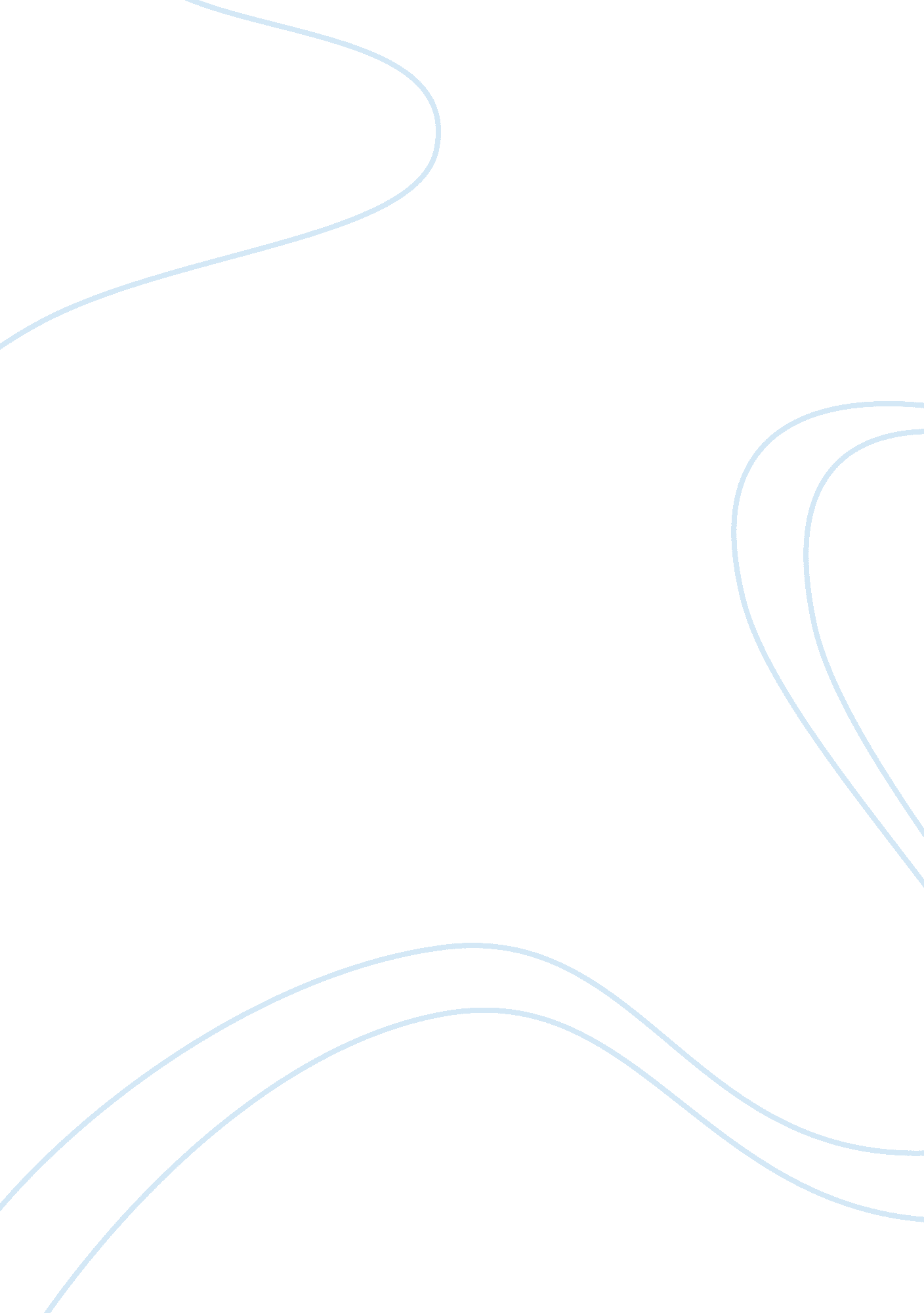 Can you write my dissertation for me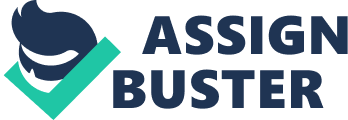 Can you Write My Dissertation for Me Absolutely, but let us share some ideas that will help you get started. Writing a dissertation is a daunting challenge. Many talented and knowledgeable students lack the deftness to write a dissertation. This has more to do with the actual task of writing. Academicexpertise, research and time constraints are common issues but committed students will overcome these hurdles. Dissertations get rejected for a myriad of reasons. One of the most common reasons is the quality of writing. A dissertation has to be heavy on facts. There is little room for opinions and absolutely no scope for opinions without substantiating evidence. Since a dissertation is more technical in nature, most students are overwhelmed with the facts of the case and hence tend to lose sight of the quality of writing. This is the primary reason why you should hire an expert to write your dissertation for you. Can you Write My Dissertation for Me? Jumpstart the Process One of the first advantages of hiring an expert to write my dissertation for me is jumpstarting the whole process. Many students, including doctoral and postdoctoral fellows, have enough information at their disposal. There is no dearth of research, albeit there can be some incoherence in the vision. The gamut of information is often overwhelming. The ambit of purpose, problem, research questions, methodology or methods and eventual conclusion or inference can be enormous and it can unsettle even the smartest student pursuing a specific degree in a chosen discipline. These develop as the initial roadblocks. Many students simply don’t manage to get around to starting the process of writing their dissertation. All such scenarios that fuelprocrastinationcan be easily dealt with by hiring an expert writer. The writer is getting paid for writing my dissertation for me. The writer does not have to deal with the various distractions that I as a student would have. Also, the writer is already familiar with the various methods that can be used to compile available information for a chosen topic and write the dissertation according to the provided instructions. Fast Turnaround Time Many students take weeks to write their dissertation. Some students take months. Hiring an expert to write my dissertation for me will reduce this turnaround time to days. Most experts will be able to deliver the dissertation within a week. Some may be able to do it in two days. Of course the actual turnaround time will depend on the nature and scope of the dissertation, also the expertise of the writer and the type of instructions provided. Regardless of these variations, a proficient writer with relevant expertise will be able to write my dissertation for me much faster than me. Deftness in Writing and Domain Expertise When anyone hires a dissertation writer, the focus is twofold. One, the professional should be a deft writer. Two, the writer must have domain expertise. This twofold focus or criteria helps all students to get the best of both the worlds. Every dissertation has to be of an impeccable standard and it can only be so when it combines excellent writing and subject matter expertise. There are many students who are rather good with words but lack technical acumen. There are many technical wizards who are found wanting when it comes to the written word. Professional dissertation writing service assures both. You can actually look for specific domain expertise or even subcategories while hiring an expert. Editing is Included in the Service Unless mentioned otherwise and explicitly so, your dissertation would not only be written but also edited. This is crucial. Most dissertations will be unacceptable in their first draft. Some dissertations require several rounds of reviewing and revising. Editing is absolutely unavoidable. No student has ever written a perfect dissertation in their first attempt. Chances are high that a professional writer would do a much better job than a student who has no prior experience in writing dissertations but one or a few rounds of review is often imperative. Fortunately, such rounds of editing are included in the service. There is no additional fee you need to pay for editing, revisions or even normal reviews of spelling, grammar and factual accuracy. Enhanced Objectivity while Reviewing a Dissertation Hiring someone write my dissertation for me allows me to distance myself from the written piece and I can put on my hat as a subject matter expert to contemplate if I am convinced with what has been presented. When anyone writes a piece, there is some degree of objectivity that is compromised. Even the finest analytical mind can be a little generous or lenient during self assessments. This augurs well for you when you hire a writer as you can be more pragmatic and objective with your assessment and take advantage of the included editing service. Free Plagiarism Check A dissertation should not be plagiarized. This is a rule that applies to every discipline all around the world and regardless of the degree one is pursuing. Many people consciously plagiarize. Some students are unaware of the fact that their ideas or thoughts may not be original or unique and that their written dissertation may have stark similarities with other dissertations. This becomes obvious to the examiners and they immediately reject the dissertation. Plagiarism is a serious offense in academia. As a student, you may or may not have any means at your disposal to ensure that your dissertation is not plagiarized. Professional dissertation writing services include a plagiarism check for free. Even if it is chargeable, it is included in the total fee. You would get to use plagiarism checking tools that you wouldn’t have access to otherwise. There aren’t many options at your disposal to ensure that your dissertation is original. The best you can do is be genuine with your thoughts and write the dissertation without consciously or subconsciously reflecting what you may have read somewhere. Better Odds of Getting Approved Professional dissertation writing services improve the odds in your favor. Since a dissertation can get rejected immediately on grounds of plagiarism, poor writing, incoherence, lack of alignment, poor citation, use of excessive quotes and little originality, dearth of factual information or inaccuracies, a professional writer with domain expertise will easily improve the chances of your dissertation getting approved by taking care of all these potential problems. A professional writer with relevant domain expertise would have the precious experience of having written dissertations of the kind you need. The writer would know exactly what it takes to pen the perfect dissertation and is also astutely aware of the grounds on the bases of which one can be rejected. Professional writers have a consciously proactive approach to avoid the errors that students may not be aware of. There are writers who have penned hundreds of dissertations and hence they know precisely what is sought by examiners. They are also aware of the kinds of dissertations that are already accepted and perhaps published so their own assessment becomes a preliminary plagiarism checker. Write My Dissertation for Me Students who excel in academics and have a natural penchant for writing can always write their own dissertations. They may do an excellent job. Despite the odds in their favor, such students too will benefit by hiring a professional writer. Their dissertations may be transformed from good to better or from acceptable to excellent. A dissertation has to satiate the purpose and it must also impress. Most examiners are looking to get dazzled by the pupils. A dissertation that does not stand out or shine in some way will definitely fail to impress. 